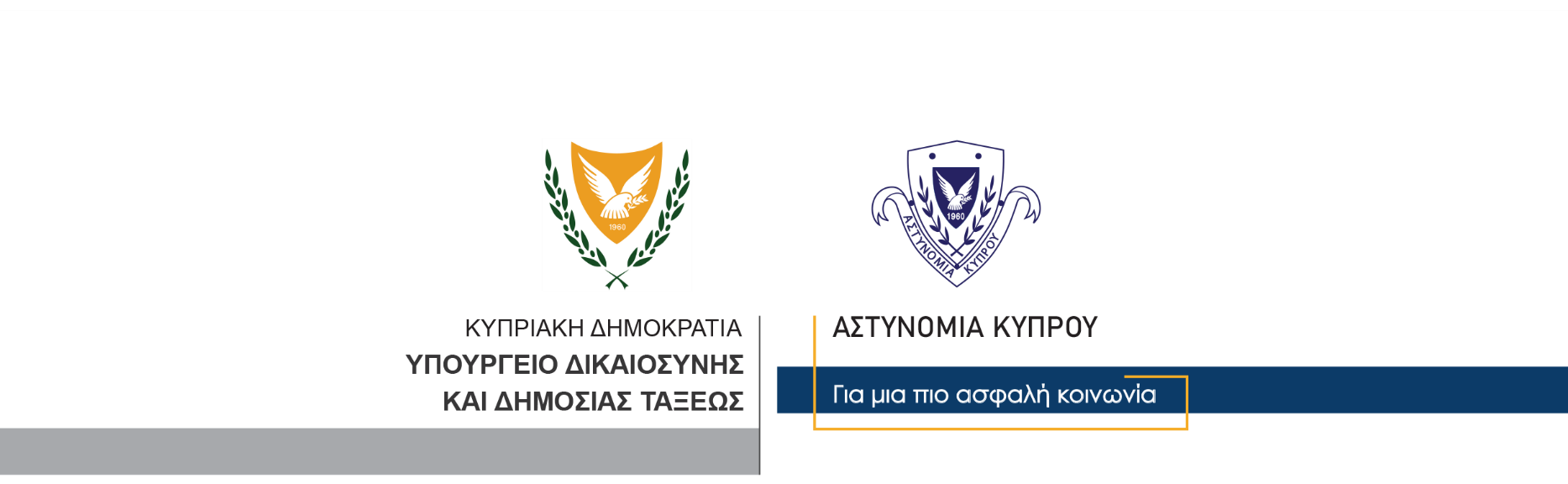 3 Ιουλίου, 2023  Δελτίο Τύπου 4Σύλληψη 29χρονου για συνωμοσία προς διάπραξη κακουργήματος, διάρρηξης κατοικίας και κλοπής και παράνομης κατοχής περιουσίαςΚαταγγέλθηκε χθες το απόγευμα στην Αστυνομία από κάτοικο της επαρχίας Λευκωσίας ότι, μεταξύ των ημερομηνιών 1-2 Ιουλίου, 2023, άγνωστοι διέρρηξαν την οικία του και έκλεψαν χρηματικό ποσό, καθώς και διάφορα χρυσαφικά και κοσμήματα. Σο πλαίσιο διερεύνησης της υπόθεσης και στη βάση αξιολόγησης στοιχείων και πληροφοριών, προέκυψε μαρτυρία εναντίον 29χρονου κάτοικου της επαρχίας Λευκωσίας, ο οποίος εντοπίστηκε σε περιοχή της Λευκωσίας όπου προσπαθούσε να μάθει την αξία χρυσαφικών και κοσμημάτων που είχε στην κατοχή του, με σκοπό να τα πωλήσει. Μέρος των χρυσαφικών που είχε στην κατοχή του ο 29χρονος, αναγνωρίστηκαν από τον παραπονούμενο ως την κλαπείσα περιουσία του. Ο 29χρονος συνελήφθη βάση δικαστικού εντάλματος και τέθηκε υπό κράτηση ενώ ο Αστυνομικός Σταθμός Λακατάμιας συνεχίζει τις εξετάσεις. 		    Κλάδος ΕπικοινωνίαςΥποδιεύθυνση Επικοινωνίας Δημοσίων Σχέσεων & Κοινωνικής Ευθύνης